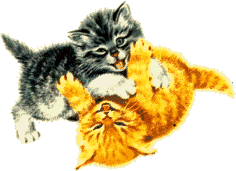 JÍDELNÍČEK MŠ MŠEC 17. 6. – 21. 6. 2019                      Svačina: přesnídávka, piškoty, ovoce, kakao, čaj (1a,1b,7) Pondělí         Polévka: kuřecí vývar s nudlemi (9)  17. 6.            Hl. jídlo: vepřová roláda, brambory, okurkový salát (1a,7)                        Svačina: rohlík, pomazánkové máslo, zelenina, čaj, mléko (1a,1b,7)……………………………………………………………………………………………………………………………………………                   Svačina: chléb, sýrová pomazánka, zelenina, čaj, mléko (1a,1b,1c,6,7) Úterý         Polévka: zeleninová s cizrnou   18. 6.          Hl. jídlo: boloňské špagety, sýr (1a,7,9)                     Svačina: houska, lučina ovoce, mléko, čaj (1a,1b,7)……………………………………………………………………………………………………………………………………………                    Svačina: šlehaný tvaroh s jahodami, ovoce, čaj, mléko (1a,1b,7) Středa        Polévka: hovězí vývar s játrovou zavářkou (1a,9)  19. 6.          Hl. jídlo: čočkový salát                       Svačina: chléb, máslo, šunka, zelenina, mléko, čaj (1a,1b,1c,6,7)             ……………………………………………………………………………………………………………………………………………                     Svačina: chléb, drožďová pomazánka, zelenina, čaj, bílá káva (1a,1b,1c,3,6,7)Čtvrtek       Polévka: hráškový krém (7) 20. 6.          Hl. jídlo: vepřové maso na kmíně, rýže (1a)                    Svačina: cereálie, mléko, ovoce, čaj (1a,6,7,8abc) ……………………………………………………………………………………………………………………………………………                   Svačina: rohlík, mrkvová pomazánka, zelenina, čaj, mléko (1a,1b,7)Pátek:       Polévka: frankfurtská (1a) 21. 6.        Hl. jídlo: pečené kuřecí stehno, bramborová kaše, kompot (1a,7)                   Svačina: chléb, máslo, med, ovoce, mléko, čaj (1a,1b,1c,6,7)……………………………………………………………………………………………………………………………………………Obsahuje alergeny: viz pokrmZměna jídelníčku vyhrazena!Přejeme dobrou chuť!Strava je určena k okamžité spotřebě!